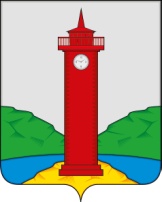 АДМИНИСТРАЦИЯ СЕЛЬСКОГО ПОСЕЛЕНИЯ КУРУМОЧМУНИЦИПАЛЬНОГО РАЙОНАВОЛЖСКИЙ САМАРСКОЙ ОБЛАСТИПОСТАНОВЛЕНИЕ«20» октября 2023 г. № 398/1О назначении временно исполняющего обязанностидиректора «МУП ЖКХ сельского поселения Курумоч»муниципального района Волжский Самарской области»Руководствуясь  Федеральным Законом от 06.10.2003 года № 131 –ФЗ «Об общих принципах организации местного самоуправления в Российской Федерации», согласно Уставу сельского поселения Курумоч муниципального района Волжский Самарской области, в связи с производственной необходимостью и кадровыми изменениями,ПОСТАНОВЛЯЕТ:1.Назначить  Марина Юрия Викторовича временно исполняющим обязанности директора «МУП ЖКХ сельского поселения Курумоч» муниципального района Волжский Самарской области  с 26.10.2023 года, в связи с вакантной должностью директора «МУП ЖКХ сельского поселения Курумоч», до приема на работу постоянного сотрудника.2.Опубликовать настоящее Постановление в информационном  вестнике «Вести  сельского поселения Курумоч», разместить  на официальном сайте Администрации сельского поселения Курумоч муниципального района Волжский Самарской области – www.sp-kurumoch.ru в информационно- телекоммуникационной сети Интернет.Настоящее Постановление  вступает  в силу со дня его официального опубликования.Контроль над исполнением настоящего Постановления оставляю за собой.                Глава сельского                 поселения Курумоч                                                               И.В.Елизаров            Исп. Сахарнова Н. М.